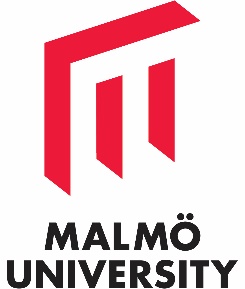 Signed permisson from supervisor				Appendix 3Project title:Study managerEducation/level:Supervisor:………………………………………………..………………………………………………Date: ……………………………………………………………………………………  Signature: ………………………………………………………………………………….Clarification: ………………………………………………………………………………….